У К Р А Ї Н АГОЛОВА ЧЕРНІВЕЦЬКОЇ ОБЛАСНОЇ РАДИРОЗПОРЯДЖЕННЯ« 16 » січня 2018 р.	№   08-нПро нагородження Почесною відзнакоюЧернівецької обласної ради"За заслуги перед Буковиною"отця-капелана УГКЦ Івана Гопка У відповідності до Положення про Почесну відзнаку Чернівецької обласної ради " За заслуги перед Буковиною ", затвердженого рішенням 8-ї сесії обласної ради VII скликання від 27.10.2016 № 212-8/16, враховуючи висновок постійної комісії обласної ради з питань регламенту, депутатської діяльності, етики та нагороджень від 14.12.2017 № 6/46, нагородити Почесною відзнакою Чернівецької обласної ради "За заслуги перед Буковиною" за активну громадську та благодійну діяльність, значний особистий внесок у зміцнення обороноздатності України та з нагоди Дня Соборності України.Голова обласної ради	І.МунтянІвана Гопкаотця-капелана УГКЦ 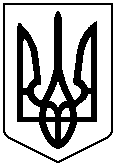 